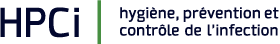 Formation/CoursNouveaux collaborateurs EMS/CMS Mise à jour HPCIRESUMEDATE 06/04/2023 HORAIREDe 13h30 à 16h30LIEUCentre thérapeutique La Brine, salle poly B – 3ème La Brinaz 13, 1442 Montagny-près-Yverdon VDBULLETIN D’INSCRIPTIONRenvoyez votre bulletin d’inscription par email à : 
Beatrix.Sobgoui@vd.chMaximum10 jours avant la date du cours.PublicPersonnel infirmier en charge des résidents (infirmiers, ASSC)ObjectifMise à jour des connaissances en prévention des infectionsIntervenantsInfirmier(ère) HPCIUnité cantonale HPCIDescriptif du cours :Rappel théorique sur les Précautions Standard Rappel théorique sur les Mesures Additionnelles aux Précautions Standard Mise en situations pratiques Simulations de prise en chargeNom et prénomFonctionEtablissement